Solar System Copy and PasteClassify – Copy and paste these solar system pictures next to the correct word groups.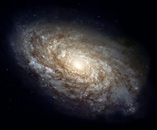 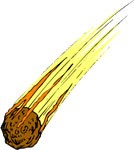 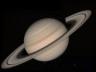 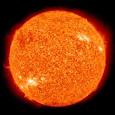 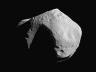 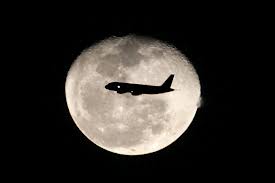 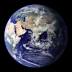 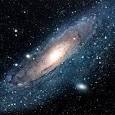 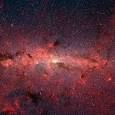 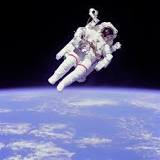 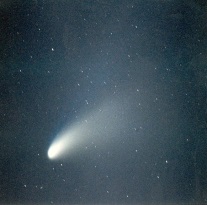 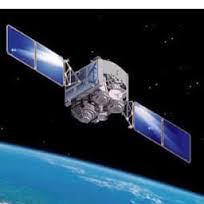 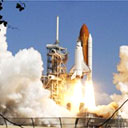 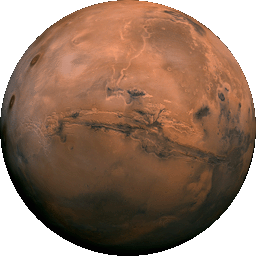 EarthMars Saturn MoonCometSpace ShuttleAstronaut SunAsteroidSatelliteMilky WayUniverse 